§2352.  Notice of support debt when court order existsWhen the department is subrogated to a support order or a spousal support order under section 2351, the commissioner may issue to the responsible parent a notice of debt accrued or accruing under section 2301.  [PL 1997, c. 466, §20 (AMD); PL 1997, c. 466, §28 (AFF).]1.  Notice of debt.  In addition to conforming with the requirements of Title 5, section 9052, subsection 4, notice of debt must include:A.  A statement of the debt accrued or accruing under section 2301;  [PL 1995, c. 694, Pt. B, §2 (NEW); PL 1995, c. 694, Pt. E, §2 (AFF).]B.  A statement of the terms of the support order, including the names of each dependent child;  [PL 1997, c. 466, §21 (AMD); PL 1997, c. 466, §28 (AFF).]C.  A statement that any property of the debtor is subject to lien and foreclosure, administrative seizure and disposition, order to withhold and deliver or other collection actions and that any debt determined to be owed by the responsible parent may be reported to a consumer reporting agency;  [PL 1995, c. 694, Pt. B, §2 (NEW); PL 1995, c. 694, Pt. E, §2 (AFF).]D.  A demand for payment of the support debt within 20 days of receipt of the notice of debt;  [PL 1995, c. 694, Pt. B, §2 (NEW); PL 1995, c. 694, Pt. E, §2 (AFF).]E.  A statement that the net proceeds of any collection action will be applied to the satisfaction of the support debt;  [PL 1995, c. 694, Pt. B, §2 (NEW); PL 1995, c. 694, Pt. E, §2 (AFF).]F.  A statement that the responsible parent has the right to request a hearing under section 2451, or, in the alternative, to seek relief in a court of proper jurisdiction;  [PL 1995, c. 694, Pt. B, §2 (NEW); PL 1995, c. 694, Pt. E, §2 (AFF).]G.  A statement that at the administrative hearing only the following issues may be considered:(1)  The receipt of public assistance by the responsible parent;(2)  Uncredited cash payments;(3)  The amount of the debt accrued and accruing;(4)  The accuracy of the terms of the support order as stated in the notice of debt; and(5)  The maintenance of any required medical or dental insurance coverage; and  [PL 1997, c. 466, §21 (AMD); PL 1997, c. 466, §28 (AFF).]H.  A statement that the department will stay collection action upon receipt of a request for review under section 2451 or on service of pleadings filed in a court of proper jurisdiction.  [PL 1995, c. 694, Pt. B, §2 (NEW); PL 1995, c. 694, Pt. E, §2 (AFF).][PL 1997, c. 466, §21 (AMD); PL 1997, c. 466, Pt. 28 (AFF).]2.  Commencement of action.  Actions to collect any debt accrued or accruing under section 2301 may commence after 20 days after the date of receipt of the notice of debt described in this section.[PL 1995, c. 694, Pt. B, §2 (NEW); PL 1995, c. 694, Pt. E, §2 (AFF).]3.  Demand for immediate payment.  If the commissioner finds that the collection of any support debt accrued or accruing under section 2301 is in jeopardy, the commissioner may make demand under subsection 1 for immediate payment of the support debt, and upon failure or refusal immediately to pay, the commissioner may file and serve liens pursuant to section 2357.  An action under sections 2358, 2363 and 2364 may not be taken until the notice requirements of subsection 1 are met.[PL 1995, c. 694, Pt. B, §2 (NEW); PL 1995, c. 694, Pt. E, §2 (AFF).]4.  Stay of collection action.  If the responsible parent requests review of a notice of debt accrued or accruing under section 2451, or seeks relief in a court of proper jurisdiction, and if the department receives the request or service of pleadings within 21 days after service of the notice of debt, the department shall stay the collection action. The department shall accept ordinary mail service of copies of all pleadings, which must be addressed to the department representative whose name appears on the face of the notice of debt. Service upon the department is in addition to any other service required under the Maine Rules of Civil Procedure.[PL 1995, c. 694, Pt. B, §2 (NEW); PL 1995, c. 694, Pt. E, §2 (AFF).]SECTION HISTORYPL 1995, c. 694, Pt. B, §2 (NEW). PL 1995, c. 694, Pt. E, §2 (AFF). PL 1997, c. 466, §§20,21 (AMD). PL 1997, c. 466, §28 (AFF). The State of Maine claims a copyright in its codified statutes. If you intend to republish this material, we require that you include the following disclaimer in your publication:All copyrights and other rights to statutory text are reserved by the State of Maine. The text included in this publication reflects changes made through the First Regular and First Special Session of the 131st Maine Legislature and is current through November 1, 2023
                    . The text is subject to change without notice. It is a version that has not been officially certified by the Secretary of State. Refer to the Maine Revised Statutes Annotated and supplements for certified text.
                The Office of the Revisor of Statutes also requests that you send us one copy of any statutory publication you may produce. Our goal is not to restrict publishing activity, but to keep track of who is publishing what, to identify any needless duplication and to preserve the State's copyright rights.PLEASE NOTE: The Revisor's Office cannot perform research for or provide legal advice or interpretation of Maine law to the public. If you need legal assistance, please contact a qualified attorney.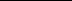 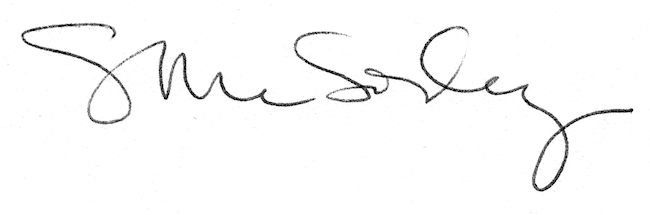 